Publicado en BARCELONA el 13/11/2019 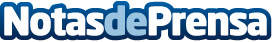 El concurso express para empresas, una solución económica en situaciones de insolvenciaBCNABOGADOS, especialistas en concursos de acreedores, apuesta por esta solución para empresas sin activoDatos de contacto:BCN ABOGADOSAbogado. Administrador Concursal932014000Nota de prensa publicada en: https://www.notasdeprensa.es/el-concurso-express-para-empresas-una-solucion Categorias: Derecho Finanzas Emprendedores http://www.notasdeprensa.es